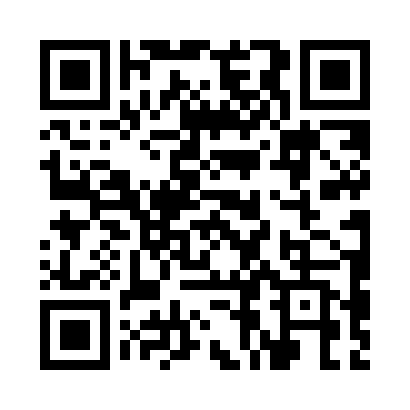 Prayer times for Khadzhiite, BulgariaWed 1 May 2024 - Fri 31 May 2024High Latitude Method: Angle Based RulePrayer Calculation Method: Muslim World LeagueAsar Calculation Method: HanafiPrayer times provided by https://www.salahtimes.comDateDayFajrSunriseDhuhrAsrMaghribIsha1Wed4:166:061:096:068:129:552Thu4:146:051:096:078:139:573Fri4:126:031:096:088:149:594Sat4:106:021:086:088:1510:005Sun4:086:011:086:098:1710:026Mon4:065:591:086:108:1810:047Tue4:045:581:086:108:1910:058Wed4:035:571:086:118:2010:079Thu4:015:561:086:128:2110:0910Fri3:595:551:086:128:2210:1011Sat3:575:541:086:138:2310:1212Sun3:555:521:086:138:2410:1413Mon3:545:511:086:148:2510:1514Tue3:525:501:086:158:2610:1715Wed3:505:491:086:158:2710:1916Thu3:495:481:086:168:2810:2017Fri3:475:471:086:168:2910:2218Sat3:455:461:086:178:3010:2319Sun3:445:451:086:188:3110:2520Mon3:425:451:086:188:3210:2721Tue3:415:441:086:198:3310:2822Wed3:395:431:086:198:3410:3023Thu3:385:421:086:208:3510:3124Fri3:365:411:096:208:3610:3325Sat3:355:411:096:218:3710:3426Sun3:345:401:096:228:3810:3627Mon3:325:391:096:228:3910:3728Tue3:315:391:096:238:4010:3829Wed3:305:381:096:238:4110:4030Thu3:295:371:096:248:4110:4131Fri3:285:371:096:248:4210:42